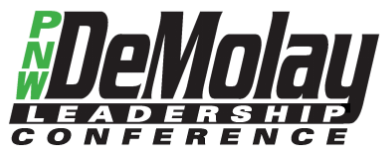 In this Chapter Meeting, you and your chapter members will accomplish the following: 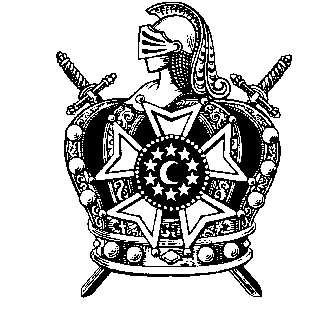 Quickly discuss any relevant topics as needed. 
Introduce the Brotherhood Award Process
 Have the Brotherhood Award Chairman conduct the Brotherhood Award Process. A reminder that the following things can be worked on if time allows: Meal CheersChapter Meal GraceFundraising ExtravaganzaSong and PoemChapter Skit 
